Sie sind Praktikantin/Praktikant (m, w, d) bei der DOC GmbH. Als Sie eines Morgens in Ihr Büro kommen, sehen Sie einen gelben Klebezettel an Ihrem Monitor hängen. Er hat die Aufschrift:xxxxxxxxxxxxxxxxxxxxxxxxxxxxxxxxxxxxxxxxxxxxxxxxxxxxxxxxxxxxxxxxxxxxxxxxxxxWas ich gelernt habe:Was mir gut gelungen ist und was mir leichtfiel:Wobei ich Probleme hatte und was ich zukünftig anders machen möchte:Aufgaben:1.	Nennen und beschreiben Sie geeignete Maßnahmen für die säumigen Kunden.2.	Beurteilen Sie Auswirkungen der schlechten Zahlungsmoral Ihrer Kunden auf die DOC GmbH.3.	Beurteilen Sie die Informationen aus der folgenden Statistik: 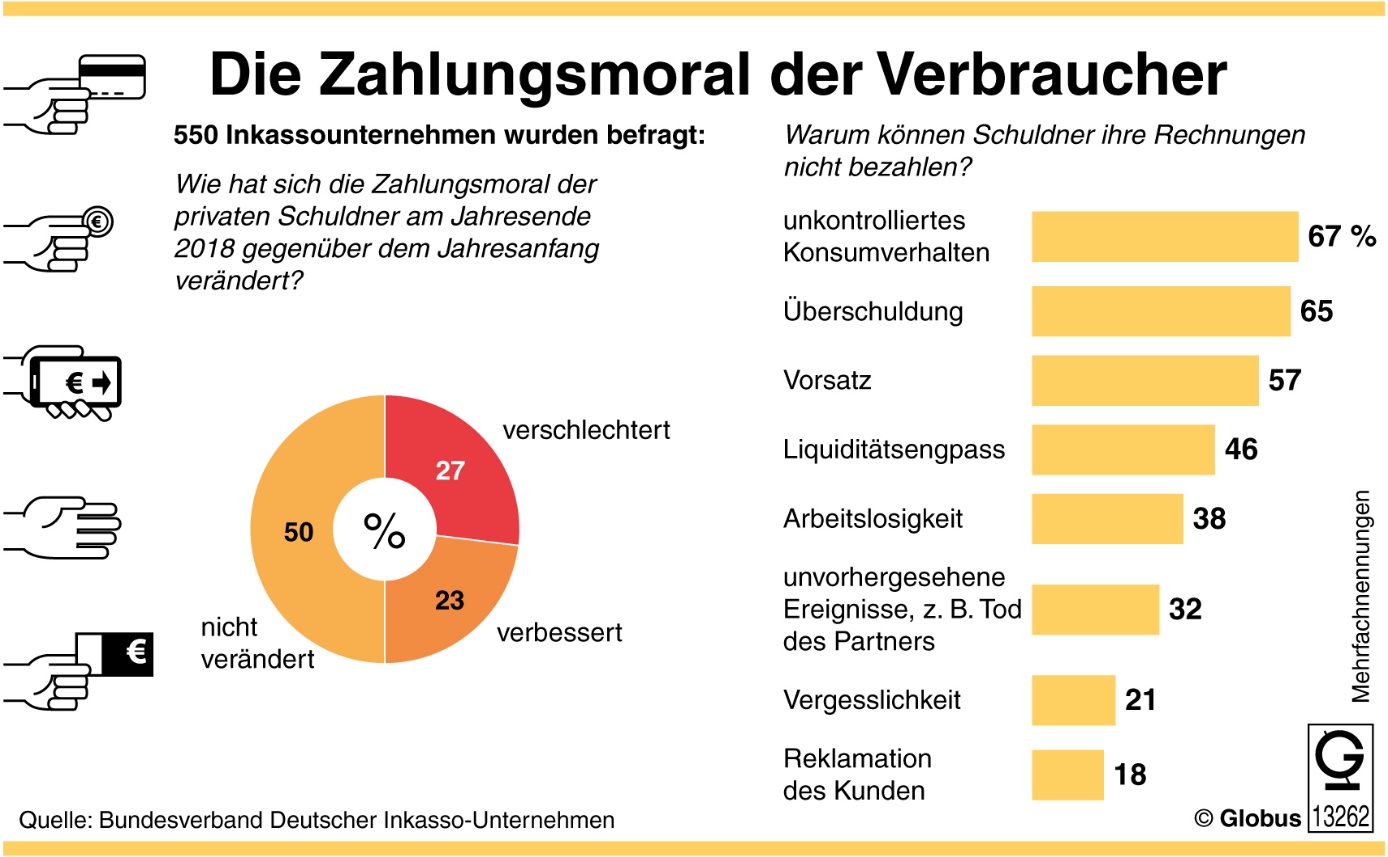 4.	Nennen und beschreiben Sie für die DOC GmbH Möglichkeiten, das Risiko von Zahlungsausfällen zu senken.5.	Erstellen Sie die linke Statistik (das Kuchendiagramm). Berechnen Sie dazu in einem ersten Schritt, wie viele der 550 befragten Inkassounternehmen die drei möglichen Antworten gegeben hatten. Dann lässt sich das Diagramm leichter erstellen.